Mensajería instantánea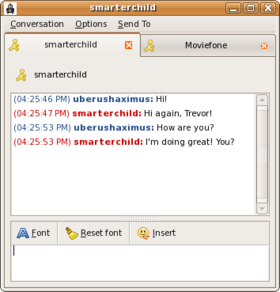 La mensajería instantánea (conocida también en inglés como IM) es una forma de comunicación en tiempo real entre dos o más personas basada en texto. El texto es enviado a través de dispositivos conectados a una red como Internet.Introducción dosLa mensajería instantánea requiere el uso de un cliente de mensajería instantánea que realiza el servicio y se diferencia del correo electrónico.La mayoría usan redes propietarias de los diferentes softwares que ofrecen este servicio en cada máquina diferente. Adicionalmente, hay programas de mensajería que siempre te sirven de gran ayuda para que llegue tu envío de forma instantánea que utilizan el protocolo abiertoXMPP, con un conjunto descentralizado de servidores.Los clientes de mensajería instantánea más utilizados son ICQ, Yahoo! Messenger, Windows Live Messenger, Pidgin, AIM (AOL Instant Messenger) y Google Talk (que usa el protocolo abierto XMPP). Estos servicios han heredado algunas ideas del viejo, aunque aún popular, sistema de conversación IRC. Cada uno de estos mensajeros permite enviar y recibir mensajes de otros usuarios usando los mismos software clientes, sin embargo, últimamente han aparecido algunos clientes de mensajerías que ofrecen la posibilidad de conectarse a varias redes al mismo tiempo (aunque necesitan registrar usuario distinto en cada una de ellas). También existen programas que ofrecen la posibilidad de conectarte a varias cuentas de usuario a la vez como aMSN.Características de la mensajería instantáneaLos sistemas de mensajería tienen unas funciones básicas aparte de mostrar los usuarios que hay conectados y chatear. Una son comunes a todos o casi todos los clientes o protocolos y otras son menos comunes:Contactos:Mostrar varios estados: Disponible, Disponible para hablar, Sin actividad, No disponible, Vuelvo enseguida, Invisible, no conectado.Con el estado invisible se puede ver a los demás pero los demás a uno no.Mostrar un mensaje de estado: Es una palabra o frase que aparece en las listas de contactos de tus amigos junto a tu nick. Puede indicar la causas de la ausencia, o en el caso del estado disponible para hablar, el tema del que quieres hablar, por ejemplo.
A veces, es usado por sistema automáticos para mostrar la temperatura, o la canción que se está escuchando, sin molestar con mensajes o peticiones de chat continuos.También se puede dejar un mensaje de estado en el servidor para cuando se esté desconectado.Registrar y borrar usuarios de la lista de contactos propia.Al solicitar la inclusión en la lista de contactos, se puede enviar un mensaje explicando los motivos para la admisión.Rechazar un usuario discretamente: cuando no se quiere que un usuario en concreto le vea a uno cuando se conecta, se puede rechazar al usuario sin dejar de estar en su lista de contactos. Solo se deja de avisar cuando uno se conecta.A veces de pueden agrupar los contactos: Familia, Trabajo, Facultad, etc.Se puede usar un avatar: una imagen que le identifique a uno. No tiene por que ser la foto de uno mismo.Conversación:Puede haber varios tipos de mensajes:Aviso: envía un mensaje solo. No es una invitación a mantener la conversación, solo se quiere enviar una información, un ejemplo de uso de este tipo sería el Mensaje del día o MOTD ofrecido por el servidor.Invitación a chatear: se invita a mantener una conversación tiempo real.Mensaje emergente: es un aviso que se despliega unos segundos y se vuelve a cerrar. No requiere atención si no se desea. Sirve como aviso breve que moleste lo mínimo posible. Por ejemplo, "ya lo encontré, gracias".tu potoMuchas veces es útil mostrar cuando el otro está escribiendo.Muchas veces se puede usar emoticonos.Charlas en grupo al estilo IRC MultiUser Chat:Se pueden crear salas (grupos de charla), públicas y privadas y también permanentes o que desaparezcan al quedarse sin usuarios.Restringir el acceso a salas mediante invitaciones certificadas, para invitar solo a quien uno quiera.Otras:Mandar ficheros: la mayoría de los clientes de mensajería instantánea, también permiten el envío de archivos, generalmente usando protocolos punto a punto (P2P).Posibilidad de usar otros sistemas de comunicación, como una pizarra electrónica, o abrir otros programas como unVNC o una videoconferencia.Servicios La mensajería instantánea se utiliza, generalmente de persona a persona, pero se puede utilizar, mediante robot de software para que se pueden utilizar de persona a equipo, en este caso, se trata de Servicios sobre mensajería instantánea un tipo de aplicación que cada vez es más utilizado, por sus rapidez de respuesta y versatilidad de servicios.HistoriaUna primera forma de mensajería instantánea fue la implementación en el sistema pe2.0 usado al principio de la década de 1970. Más tarde, el sistema talk implementado en UNIX/LINUX comenzó a ser ampliamente usado por ingenieros y académicos en las décadas de 1980 y 1990 para comunicarse a través de internet. ICQ fue el primer sistema de mensajería instantánea para ordenadores con sistema operativo distinto de UNIX/LINUX en noviembre de 1996. A partir de su aparición, un gran número de variaciones de mensajería instantánea han surgido y han sido desarrollados en paralelo en otras partes, cada aplicación teniendo su propio protocolo. Esto ha llevado a los usuarios a tener que usar un cliente para cada servicio simultáneamente para estar conectado a cada red de mensajería. Alternativamente, han surgido programas multicliente que soportan varios protocolos como Pidgin o Trillian.Recientemente, algunos servicios de mensajería han comenzado a ofrecer telefonía IP (VoIP), videoconferencia, que permiten integrar capacidades de transmitir audio y vídeo junto con las palabras.